Northbrook Primary Academy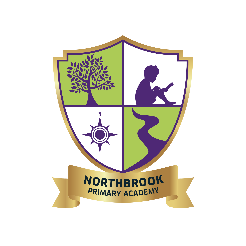 Art and Design Curriculum - Progression of Skills KS1Lower KS2Upper KS2Exploring and Developing IdeasExploring and Developing IdeasRecord and explore ideas from first-hand observations, experience, and imagination.Explore ideas and collect visual information.Ask and answer questions about their work.Explore and develop ideas, try things, and change their minds.Select and record from first hand observation, experience and imagination, and explore ideas for different purposes.Adapt and refine ideas throughout artistic processes.Question and make thoughtful observations about starting points and select ideas to use in their work.Collect information, sketches and inspiration.Select and record from first hand observation, experience and imagination, and explore ideas for different purposes.Question and make thoughtful observations about starting points and select ideas to use in their work.Explore the roles and purposes of artists, craftspeople and designers working in different times and cultures.Mastering TechniquesDrawingLines and MarksForm and ShapeToneTexturePerspective and CompositionExperiment with a variety of media (pencils, crayons, pastels, charcoal etc)Control types of marks made.Use a sketchbook to gather and collect.Draw from observation.Draw on different surfaces.Observe and draw shapes from observations.Invent new shapes.Investigate tone: light/dark lines, light/dark patterns, light/dark shapes.Show different tones using coloured pencilsInvestigate textures by describing, naming, rubbing and copying.Experiment with ways in which surface detail can be added to drawings.Use journals to collect and record visual information from different sources.Draw for a sustained period of time at an appropriate level.Make marks and lines with a wide range of drawing implements Experiment with different grades of pencil and other implements to create lines and marks.Experiment with different grades of pencil and other implements to draw different forms and shapes. Begin to show an awareness of objects having a third dimension.Experiment with different grades of pencil and other implements to achieve variations in tone.Apply tone in a drawing in a simple way.Create textures with a wide range of drawing implements.Apply a simple use of pattern and texture  in a drawing.Work from a variety of sources including observation, photographs and digital images.Work in a sustained and independent way to create a detailed drawing.Develop close observation skills using a variety of view finders.Use a journal to collect and develop ideas.Identify artists who have worked in a similar way to their own work.Lines,  Marks, Tone, Form & TextureUse dry media to make different marks, lines, patterns and shapes within a drawing.Experiment with wet media to make different marks, lines, patterns, textures and shapes.Explore colour mixing and blending techniques with coloured pencils.Use different techniques for different purposes i.e. shading, hatching within their own work.Start to develop their own style using tonal contrast and mixed mediaBegin to use simple perspective in their work using a single focal point and horizon.Begin to develop an awareness of composition, scale and proportion in their paintings e.g. foreground, middle ground and background.Show an awareness of how paintings are created ie. Composition.Mastering TechniquesDigital MediaExplore ideas using digital media.Use a simple graphics package to create images and effects.Change size of lines and brushes.Use shape, eraser and fill tools.Use simple filters to manipulate imagesRecord and collect visual information Present recorded visual images using  software.Use a graphics package  to create images and effects with; Lines by controlling  the brush tool with increased precision.Change the type of brush to an appropriate style.Create shapes by making selections to cut, duplicate and repeat .Experiment with colours and textures by using effects and simple filters to manipulate and create images for a purposeRecord, collect and store visual information using digital cameras etcPresent recorded visual images using software e.g. Photostory, Powerpoint Use a graphics package to create and manipulate new images Be able to Import an image (scanned, retrieved, taken) into a graphics package Understand that a digital image is created by layeringCreate layered images from original ideasMastering TechniquesPaintingUse a variety of tools and techniques including different brush sizes.Mix and Match colours.Work on different scalesExperiment with tools and techniquesIdentify primary and secondary colours by name.Mix primary shades and tones.Mix secondary coloursExperiment with different effects and textures inc. blocking in colour, washes, thickened paint creating textural effects Work on a range of scales e.g. thin brush on small picture etc.Create different effects and textures with paint according to what they need for the task.Colour - mix colours and know which primary colours make secondary colours.Use watercolour paint to produce washes for backgrounds.Experiment with creating mood with colour.Develop a painting from a drawingCarry out preliminary studies, trying out different media and materials and mixing appropriate coloursCreate imaginative work from a variety of sources e.g. observational drawing, themes, poetry, music Colour - Mix and match colours to create atmosphere and light effectsBe able to identify and work with complementary and contrasting coloursMastering TechniquesPrintingPrint with a range of hard and soft materials (corks, pen barrels, sponge)Make simple marks on rollers and printing palettes.Take simple prints (mono printing)Roll printing ink over found objects to create patterns (plastic mesh, leaves, materialsBuild and recognise repeating patterns.Create simple printing blocks.Replicate patterns from the natural environmentTexture – make rubbings to create textures and patternsCreate printing blocks using  a relief or impressed method.Create repeating patterns.Print with two colour overlays.Make precise repeating patterns.Replicate patterns observed.Create printing blocks by simplifying an initial journal idea Use relief or impressed methodCreate prints with three overlays Work into prints with a range of media e.g. pens, colour pens and paintsMastering TechniquesTextilesMatch and sort fabrics and threads for colour, texture, length, size and shapeChange and modify threads and fabrics, knotting, fraying, fringing, pulling, twisting, plaiting.Cut and shape fabric using scissors/snips.Apply shapes with glue or simple stitches.Apply decoration using beads, buttons, feathers etc.Colour – Apply colour with printing, dipping, fabric crayons.Texture – Create fabrics by weaving materials Use a variety of techniques, e.g. printing, dyeing, weaving and stitching to create different textural effectsMatch the tool to the materialDevelop skills in stitching, cutting and joining.Experiment with paste resist.Create weavings.Use a basic stitch.Use fabrics to create 3D structures Use different grades of threads and needlesExperiment with a range of media to overlap and  layer creating  interesting colours and textures and effectsMastering Techniques3D and SculptureManipulate malleable materials in a variety of ways including rolling and kneading. Explore sculpture with a range of malleable media (clay, playdoh, salt dough)Understand the safety and basic care of materials and tools.Form - experiment with constructing and joining recycled, natural and manmade materials.Use simple 2-D shapes to create a 3-D form.Plan, design and make models from observation or imaginationJoin clay adequately and construct a simple base for extending and modelling other shapesCreate surface patterns and textures in a  malleable material Shape, form, model and construct from observation or imaginationUse recycled, natural and man-made materials to create sculptures.Plan a sculpture through drawing and other preparatory workDevelop skills in using clay inc. slabs, coils, slips, etcProduce intricate patterns and textures in a malleable mediaCollageCreate images from a variety of media Arrange materials on different backgrounds.Sort and group materials for different purposes e.g. colour, textureWork on different scalesColour - collect, sort, name match colours appropriate for an imageShape - create and arrange shapes appropriatelyTexture – create, select and use textured materials for an imageExperiment with a range of collage techniques such as tearing, overlapping and layering to create images and represent texturesUse collage as a means of collecting ideas and information and building a visual vocabularyAdd collage to a painted, printed or drawn backgroundUse a range of media to create collagesUse different techniques, colours and textures etc when designing and making pieces of workUse collage as a means of extending work from initial ideasEvaluating and Developing WorkEvaluating and Developing WorkReview what they and others have done, saying what they think and feel about it. (annotated sketchbook)Identify what they may change or improve about their work.Identify how they will develop future work.Compare ideas, methods and approaches in their own and others’ work and say what they think and feel about them.Adapt their work according to their views and describe how they might develop it further.Annotate work in sketchbook.Compare ideas, methods and approaches in their own and others’ work and say what they think and feel about them.Adapt their work according to their views and describe how they might develop it further.Annotate work in a sketchbook.Artists, designers and sculpturesArtists, designers and sculpturesDescribe the work of notable artists, artisans and designers.Use some of the ideas of artists studied to create pieces.Explore the roles and purposes of artists, craftspeople and designers working in different times and cultures.Begin to imitate and replicate work of artistsCreate original pieces that are influenced by studies of others.Give details (including own sketches) about the style of some notable artists, artisans and designers.Show how the work of those studied was influential in both society and to other artists.Create original pieces that show a range of influences and styles.